									ПРОЕКТ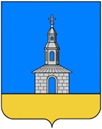 РОССИЙСКАЯ  ФЕДЕРАЦИЯ  ИВАНОВСКАЯ  ОБЛАСТЬЮРЬЕВЕЦКИЙ  МУНИЦИПАЛЬНЫЙ  РАЙОН  СОВЕТ  ЮРЬЕВЕЦКОГО  ГОРОДСКОГО  ПОСЕЛЕНИЯ ЧЕТВЕРТОГО  СОЗЫВА155453  Ивановская обл., Юрьевецкий район, г. Юрьевец, ул. Тарковского д.1а тел.(49337)2-15-44, 2-17-47(факс)Р Е Ш Е Н И ЕОт                          2021 года  № г. ЮрьевецО внесении изменений в решение Совета Юрьевецкого городского поселения от 25.12.2020 № 28 «О бюджете Юрьевецкого городского поселения на 2021 год и на плановый период 2022 и 2023 годов»(в редакции от 19.03.2021г. №4)Настоящее Решение принято в соответствии с Бюджетным кодексом Российской Федерации, Федеральным законом «Об общих принципах организации местного самоуправления в Российской Федерации» от 06.10.2003г. № 131-ФЗ, Уставом Юрьевецкого городского поселения в целях регулирования бюджетных правоотношений,Совет  Юрьевецкого городского поселения решил:Внести в решение Совета Юрьевецкого городского поселения от 25.12.2020 № 28 «О бюджете Юрьевецкого городского поселения на 2021 год и на плановый период 2022 и 2023 годов» следующие изменения:В подпункте 1.1:в абзаце первом цифры «85824439,98» заменить цифрами «168620886,39»;в абзаце втором цифры «89004643,22» заменить цифрами «173276379,15»;в абзаце третьем цифры «3180203,24» заменить цифрами «4655492,76».В подпункте 3.1:в абзаце втором цифры «53900387,39» заменить цифрами «136707911,83»;В пункте 14:в абзаце втором цифры «33081753,62» заменить цифрами «31653725,82»;В абзаце втором пункта 11 цифры «9459375,44» заменить цифрами «90545046,44»;В приложении 2:По строке «000 1000000000 0000 000 НАЛОГОВЫЕ И НЕНАЛОГОВЫЕ ДОХОДЫ 31782307,00 32419232,00 33501887,00» цифры «31782307,00» заменить цифрами «31812162,51»;После строки «300 1170505013 0000 180 Прочие неналоговые доходы бюджетов городских поселений 0,00 0,00 0,00» дополнить строками следующего содержания:«000 1171500000 0000 150 Инициативные платежи 29855,51 0,00 0,00;000 1171503013 0000 150 Инициативные платежи, зачисляемые в бюджеты городских поселений 29855,51  0,00 0,00;300 1171503013 0000 150 Инициативные платежи, зачисляемые в бюджеты городских поселений 29855,51  0,00 0,00;300 1171503013 0001 150 Инициативные платежи, зачисляемые в бюджеты городских поселений (Благоустройство территории с установкой спортивно-игровой площадки, расположенной по адресу: г. Юрьевец, ул.Заводская, около дома11) 29855,51  0,00 0,00»;По строке «000 2000000000 0000 000 БЕЗВОЗМЕЗДНЫЕ ПОСТУПЛЕНИЯ 54042132,98 18110618,69 14356300,00» цифры «54042132,98» заменить цифрами «136808723,88»;По строке «000 2020000000 0000 000 БЕЗВОЗМЕЗДНЫЕ ПОСТУПЛЕНИЯ ОТ ДРУГИХ БЮДЖЕТОВ БЮДЖЕТНОЙ СИСТЕМЫ РОССИЙСКОЙ ФЕДЕРАЦИИ 53900387,39 18110618,69 14356300,00» цифры «53900387,39» заменить цифрами «136707911,83»;По строке «000 2022000000 0000 150 Субсидии бюджетам бюджетной системы Российской Федерации (межбюджетные субсидии) 36663297,39 3095418,69 0,00» цифры «36663297,39» заменить цифрами «38385150,83»;По строке «000 2022999900 0000 150 Прочие субсидии 3091767,00 0,00 0,00» цифры «3091767,00» заменить цифрами «4813620,44»;По строке «000 2022999913 0000 150 Прочие субсидии бюджетам городских поселений 3091767,00 0,00 0,00» цифры «3091767,00» заменить цифрами «4813620,44»;По строке «300 2022999913 0000 150 Прочие субсидии бюджетам городских поселений 3091767,00 0,00 0,00» цифры «3091767,00» заменить цифрами «4813620,44»;Строки «000 2024000000 0000 150 Иные межбюджетные трансферты 0,00 0,00 0,00;000 2024999900 0000 150 Прочие межбюджетные трансферты, передаваемые бюджетам 0,00 0,00 0,00;000 2024999913 0000 150 Прочие межбюджетные трансферты передаваемые бюджетам городских поселений 0,00 0,00 0,00;300 2024999913 0000 150 Прочие межбюджетные трансферты передаваемые бюджетам городских поселений 0,00 0,00 0,00» изложить в следующей редакции:«000 2024000000 0000 150 Иные межбюджетные трансферты 81085671,00 0,00 0,00;000 2024999900 0000 150 Прочие межбюджетные трансферты, передаваемые бюджетам 81085671,00 0,00 0,00;000 2024999913 0000 150 Прочие межбюджетные  трансферты  передаваемые бюджетам городских поселений 81085671,00 0,00 0,00;300 2024999913 0000 150 Прочие межбюджетные  трансферты  передаваемые бюджетам городских поселений 81085671,00 0,00 0,00»;По строке  «000 2070000000 0000 000 Прочие безвозмездные поступления в бюджеты городских поселений 55979,40 0,00 0,00» цифры «55979,40» заменить цифрами «26123,89»;По строке «000 2070500013 0000 150 Прочие безвозмездные поступления в бюджеты городских поселений 55979,40 0,00 0,00» цифры «55979,40» заменить цифрами «26123,89»;По строке «000 2070503013 0000 150 Прочие безвозмездные поступления в бюджеты городских поселений 55979,40 0,00 0,00» цифры «55979,40» заменить цифрами «26123,89»;По строке «300 2070503013 0000 150 Прочие безвозмездные поступления в бюджеты городских поселений 55979,40 0,00 0,00» цифры «55979,40» заменить цифрами «26123,89»;Строки «000 2190000000 0000 000 ВОЗВРАТ ОСТАТКОВ СУБСИДИЙ, СУБВЕНЦИЙ И ИНЫХ МЕЖБЮДЖЕТНЫХ ТРАНСФЕРТОВ, ИМЕЮЩИХ ЦЕЛЕВОЕ НАЗНАЧЕНИЕ, ПРОШЛЫХ ЛЕТ 0,00 0,00 0,00;000 2190000013 0000 150 Возврат остатков субсидий, субвенций и иных межбюджетных трансфертов, имеющих целевое назначение, прошлых лет из бюджетов городских поселений 0,00 0,00 0,00;000 2196001013 0000 150 Возврат прочих остатков субсидий, субвенций и иных межбюджетных трансфертов, имеющих целевое назначение, прошлых лет из бюджетов городских поселений 0,00 0,00 0,00;300 2196001013 0000 150  Возврат остатков субсидий, субвенций и иных межбюджетных трансфертов, имеющих целевое назначение, прошлых лет из бюджетов городских поселений 0,00 0,00 0,00» изложить в следующей редакции:«000 2190000000 0000 000 ВОЗВРАТ ОСТАТКОВ СУБСИДИЙ, СУБВЕНЦИЙ И ИНЫХ МЕЖБЮДЖЕТНЫХ ТРАНСФЕРТОВ, ИМЕЮЩИХ ЦЕЛЕВОЕ НАЗНАЧЕНИЕ, ПРОШЛЫХ ЛЕТ -11078,03 0,00 0,00;000 2190000013 0000 150 Возврат остатков субсидий, субвенций и иных межбюджетных трансфертов, имеющих целевое назначение, прошлых лет из бюджетов городских поселений -11078,03 0,00 0,00;000 2196001013 0000 150 Возврат прочих остатков субсидий, субвенций и иных межбюджетных трансфертов, имеющих целевое назначение, прошлых лет из бюджетов городских поселений -11078,03 0,00 0,00;300 2196001013 0000 150  Возврат остатков субсидий, субвенций и иных межбюджетных трансфертов, имеющих целевое назначение, прошлых лет из бюджетов городских поселений -11078,03 0,00 0,00»;По строке «Всего доходов: 85824439,98 50529850,69  47858187,00» цифры «85824439,98» заменить цифрами «168620886,39».В приложении 3:По строке «300 Администрация Юрьевецкого муниципального района 54686366,79 18840618,69  15086300,00» цифры «54686366,79» заменить цифрами «137482819,20»;После строки «300 1 17 0505013 0000 180 Прочие неналоговые доходы бюджетов городских поселений 0,00 0,00 0,00» дополнить строкой следующего содержания:«300 1 17 1503013 0000 150   Инициативные платежи, зачисляемые в бюджеты городских поселений Инициативные платежи, зачисляемые в бюджеты городских поселений (Благоустройство территории с установкой спортивно-игровой площадки, расположенной по адресу: г. Юрьевец, ул.Заводская, около дома11) 29855,51 0,00 0,00»;По строке «300 2 02 2999913 0000 150 Прочие субсидии бюджетам городских поселений 3091767,00 0,00 0,00» цифры «3091767,00» заменить цифрами «4813626,44»;Строку «300 2 02 4999913 0000 150 Прочие межбюджетные  трансферты  передаваемые бюджетам городских поселений 0,00 0,00 0,00» изложить в следующей редакции:«300 2 02 4999913 0000 150 Прочие межбюджетные  трансферты  передаваемые бюджетам городских поселений 81085671,00 0,00 0,00»;По строке  «300 2 07 0503013 0000 150 Прочие безвозмездные поступления в бюджеты городских поселений 55979,40 0,00 0,00» цифры «55979,40» заменить цифрами «26123,89»;После строки «300 2 07 0503013 0000 150 Прочие безвозмездные поступления в бюджеты городских поселений 26123,89 0,00 0,00» дополнить строкой следующего содержания:«300 2 19 6001013 0000 150 Возврат остатков субсидий, субвенций и иных межбюджетных трансфертов, имеющих целевое назначение, прошлых лет из бюджетов городских поселений -11078,03 0,00 0,00 0,00»; По строке «ИТОГО 85824439,98 50529850,69  47858187,00» цифры «85824439,98» заменить цифрами «168620892,39».В приложении 4:По строке  «000 1000000000 0000 000 Источники внутреннего финансирования дефицита бюджета 3180203,24  0,00  0,00» цифры «3180203,24» заменить цифрами «4655492,76»;По строке «000 1050000000 0000 000 Изменение остатков средств на счета по учёту средств бюджета 3180203,24  0,00  0,00» цифры «3180203,24» заменить цифрами «4655492,76»;По строке «000 0105000000 0000 500 Увеличение остатков средств бюджетов -89824439,98 -54529850,69  -51858187,00» цифры «-89824439,98» заменить цифрами «-172620886,39»;По строке «000 0105020000 0000 500 Увеличение прочих остатков средств бюджетов -89824439,98 -54529850,69  -51858187,00» цифры «-89824439,98» заменить цифрами «-172620886,39»;По строке «000 0105020100 0000 510 Увеличение прочих остатков денежных средств бюджетов -89824439,98 -54529850,69  -51858187,00» цифры «-89824439,98» заменить цифрами «-172620886,39»;По строке «920 0105020113 0000 510 Увеличение прочих остатков денежных средств бюджетов городских поселений -89824439,98 -54529850,69  -51858187,00» цифры «-89824439,98» заменить цифрами «-172620886,39»;По строке «000 0105000000 0000 600 Уменьшение остатков средств бюджета 93004643,22 54529850,69  51858187,00» цифры «93004643,22» заменить цифрами «177276379,15»;По строке «000 0105020000 0000 600  Уменьшение прочих остатков средств бюджетов 93004643,22 54529850,69  51858187,00» цифры «93004643,22» заменить цифрами «177276379,15»;По строке «000 0105020100 0000 610 Уменьшение прочих остатков денежных средств бюджетов 93004643,22 54529850,69  51858187,00» цифры «93004643,22» заменить цифрами «177276379,15»;По строке «920 0105020100 0000 610 Уменьшение прочих остатков денежных средств бюджетов 93004643,22 54529850,69  51858187,00» цифры «93004643,22» заменить цифрами «177276379,15».В приложении 5:По строке «01 05 02 01 13 0000 510 Увеличение прочих остатков денежных средств  бюджетов городских поселений -89824439,98  -54529850,69  -51858187,00» цифры «-89824439,98» заменить цифрами «-172620886,39»;По строке «01 05 02 01 13 0000 610 Уменьшение прочих остатков денежных средств  бюджетов городских поселений 93004643,22 54529850,69  51858187,00» цифры «93004643,22» заменить цифрами «177276379,15».В приложении 6:По строке «Муниципальная программа "Капитальный ремонт муниципальных жилых помещений Юрьевецкого городского поселения" 0100000000 000 1910000,00» цифры «1910000,00» заменить цифрами «2610000,00»;По строке «Подпрограмма "Капитальный ремонт муниципальных жилых помещений" 0110000000 000 1500000,00» цифры «1500000,00» заменить цифрами «2200000,00»;По строке «Основное мероприятие "Капитальный ремонт муниципальных жилых помещений" 0110100000 000 1500000,00» цифры «1500000,00» заменить цифрами «2200000,00»;По строке «Выполнение капитального ремонта муниципальных жилых помещений (Закупка товаров, работ и услуг для обеспечения (государственных) муниципальных нужд) 0110140060 200 500000,00» цифры «500000,00» заменить цифрами «1200000,00»;По строке «Муниципальная программа "Обеспечение доступным и комфортным жильем, объектами инженерной инфраструктуры и жилищно-коммунальными услугами в Юрьевецком городском поселении" 0200000000 000 32738896,11» цифры «32738896,11» заменить цифрами «34584296,11»;По строке «Подпрограмма "Обеспечение коммунальными услугами граждан в Юрьевецком городском поселении" 0220000000 000 1734529,80» цифры «1734529,80» заменить цифрами «2326419,80»;По строке «Основное мероприятие "Обеспечение коммунальными услугами граждан" 0220100000 000 1734529,80» цифры «1734529,80» заменить цифрами «2326419,80»;После строки «Основное мероприятие "Обеспечение коммунальными услугами граждан" 0220100000 000 2326419,80» дополнить строками следующего содержания:«Разработка (актуализация) схем водоснабжения, водоотведения, теплоснабжения в Юрьевецком городском поселении (Закупка товаров, работ и услуг для обеспечения государственных (муниципальных) нужд) 0220120020 200 550000,00;Проведение  экспертизы схем водоснабжения, водоотведения, теплоснабжения в Юрьевецком городском поселении (Закупка товаров, работ и услуг для обеспечения государственных (муниципальных) нужд) 0220120050 200 41890,00;Субсидии муниципальным унитарным предприятиям, обеспечивающих потребителей Юрьевецкого городского поселения жилищно-коммунальными услугами на пополнение оборотных средств в 2021 году (Иные бюджетные ассигнования) 0220160050 800 1612529,80»;По строке «Иные межбюджетные трансферты бюджету Юрьевецкого муниципального района на предоставление субсидии муниципальным унитарным предприятиям жилищно-коммунального хозяйства на обеспечение потребителей Юрьевецкого городского поселения качественными коммунальными услугами (Межбюджетные трансферты) 0220130680 500 1612529,80» цифры «1612529,80» заменить цифрами «0,00»;По строке «Подпрограмма "Чистая вода" 0250000000 000 1000105,26» цифры «1000105,26» заменить цифрами «923615,26»;По строке «Основное мероприятие "Модернизация систем водоснабжения, водоотведения и очистки сточных вод" 0250100000 000 1000105,26» цифры «1000105,26» заменить цифрами «923615,26»;По строке «Проведение текущего ремонта сетей водоснабжения, теплоснабжения Юрьевецкого городского поселения (Закупка товаров, работ и услуг для обеспечения государственных (муниципальных) нужд) 0250120660 200 658000,00» цифры «658000,00» заменить цифрами «581510,00»;По строке «Подпрограмма «Территориальное планирование Юрьевецкого городского поселения» 0260000000 000 100000,00» цифры «100000,00» заменить цифрами «1430000,00»;По строке «Основное мероприятие «Территориальное планирование Юрьевецкого городского поселения» 0260100000 000 100000,00» цифры «100000,00» заменить цифрами «1430000,00»;По строке «Подготовка проектов внесения изменений в документы территориального планирования, правила землепользования и застройки(Закупка товаров, работ и услуг для обеспечения государственных (муниципальных) нужд) 02601S3020 200 100000,00» цифры «100000,00» заменить цифрами «1430000,00»;По строке «Муниципальная программа "Содержание и ремонт автомобильных дорог общего пользования, обеспечение безопасности дорожного движения в Юрьевецком городском поселении" 0400000000 000 21798231,44» цифры «21798231,44» заменить цифрами «102883902,44»;По строке «  Подпрограмма "Содержание и ремонт автомобильных дорог общего пользования в Юрьевецком городском поселении" 0410000000 000 21798231,44» цифры «21798231,44» заменить цифрами «102883902,44»;После строки «Строительство (реконструкция), капитальный ремонт, ремонт и содержание автомобильных дорог общего пользования местного значения, в том числе формирование муниципальных дорожных фондов на территории Юрьевецкого городского поселения (Закупка товаров, работ и услуг для обеспечения государственных (муниципальных) нужд) 04101S0510 200 3070955,15» дополнить строкой следующего содержания:«Финансовое обеспечение дорожной деятельности на автомобильных дорогах общего пользования местного значения (Закупка товаров, работ и услуг для обеспечения государственных (муниципальных) нужд) 04101S6500 200 81085671,00»;По строке «Муниципальная программа "Благоустройство и санитарное содержание территории Юрьевецкого городского поселения" 0500000000 000 6144723,44» цифры «6144723,44» заменить цифрами «6005849,94»;По строке «Подпрограмма "Санитарное содержание территории Юрьевецкого городского поселения" 0520000000 000 4895175,97» цифры «0520000000» заменить цифрами «4289812,97»;По строке «Основное мероприятие "Выполнение мероприятий по санитарному содержанию территории" 0520100000 000 4895175,97» заменить цифрами «4289812,97»;По строке «Иные межбюджетные трансферты бюджету муниципального района на организацию мероприятий по вывозу стихийных навалов мусора с территории Юрьевецкого городского поселения (Межбюджетные трансферты) 0520130190 500 2000000,00» цифры «2000000,00» заменить цифрами «1300000,00»;По строке «Иные межбюджетные трансферты бюджету муниципального района на содержание и ремонт элементов благоустройства (Межбюджетные трансферты) 0520130230 500 2200000,00» цифры «2200000,00» заменить цифрами «2294637,00»;По строке «Подпрограмма "Формирование современной городской среды" 0560000000 000 674747,47» цифры «674747,47» заменить цифрами «1141236,97»;По строке «Основное мероприятие "Региональный проект "Создание комфортной городской среды"" 056F200000 000 466494,90» цифры «466494,90» заменить цифрами «932984,40»;По строке «Реализация проектов развития территорий муниципальных образований Ивановской области, основанных на местных инициативах  (Закупка товаров, работ и услуг для обеспечения государственных (муниципальных) нужд)       056F2S5100 200 466494,90» цифры «466494,90» заменить цифрами «932984,40»;По строке «Муниципальная программа "Организация и осуществление мероприятий по работе с детьми и молодежью в Юрьевецком городском поселении" 0600000000 000 385000,00» цифры «385000,00» заменить цифрами «1098375,00»;После строки «Муниципальная программа "Организация и осуществление мероприятий по работе с детьми и молодежью в Юрьевецком городском поселении" 0600000000 000 1098375,00» дополнить строками следующего содержания:«Подпрограмма "Поддержка деятельности детских и молодежных общественных объединений и социальных инициатив" 0610000000 000 713375,00;  Основное мероприятие "Оказание муниципальных услуг по работе с детьми и молодежью" 0610200000 000 713375,00;  Оказание муниципальной услуги "Организация и осуществлению мероприятий  по работе с детьми и молодежью на территории Юрьевецкого городского поселения 0610230270 500 713375,00»;По строке «Подпрограмма "Организация досуга и обеспечение населения услугами учреждения культуры" 0810000000 000 10853977,15» цифры «10853977,15» заменить цифрами «10853977,14»;По строке «Основное мероприятие "Организация досуга и обеспечение населения услугами учреждения культуры" 0810100000 000 10853977,15» цифры «10853977,15» заменить цифрами «10853977,14»;По строке «Иные межбюджетные трансферты бюджету муниципального района на создание условий для организации досуга и обеспечения жителей поселения услугами организаций культуры (Межбюджетные трансферты) 0810130030 500 10853977,15» цифры «10853977,15» заменить цифрами «10853977,14»;По строке «Подпрограмма "Организация библиотечного обслуживания населения" 0820000000 000 1365789,47» цифры «1365789,47» заменить цифрами «1365789,48»;По строке «Основное мероприятие "Организация библиотечного обслуживания населения" 0820100000 000 1365789,47» цифры «1365789,47» заменить цифрами «1365789,48»;По строке «Иные межбюджетные трансферты бюджету муниципального района на укрепление материально-технической базы муниципальных учреждений культуры (Межбюджетные трансферты) 0820131980 500 15789,47» цифры «15789,47» заменить цифрами «15789,48»;По строке «Муниципальная программа "Управление муниципальными финансами Юрьевецкого городского поселения" 1100000000 000 424820,00» цифры «424820,00» заменить цифрами «350183,94»;По строке «Подпрограмма "Управление муниципальным долгом" 1110000000 000 354820,00» цифры «354820,00» заменить цифрами «280183,94»;По строке «Основное мероприятие "Управление муниципальным долгом" 1110100000 000 354820,00» цифры «354820,00» заменить цифрами «280183,94»;По строке «Своевременное обслуживание и погашение долговых обязательств (Обслуживание государственного (муниципального) долга) 1110120650 700 354820,00» цифры «354820,00» заменить цифрами «280183,94»;По строке «Непрограммные направления деятельности исполнительных органов местного самоуправления 3100000000 000 1221334,00» цифры «1221334,00» заменить цифрами «1362133,49»;По строке «Непрограммные направления деятельности исполнительных органов местного самоуправления Юрьевецкого городского поселения 3190000000 000 1221334,00» цифры «1221334,00» заменить цифрами «1362133,49»;После строки «Непрограммные направления деятельности исполнительных органов местного самоуправления Юрьевецкого городского поселения 3190000000 000 1362133,49» дополнить строкой следующего содержания:«Исполнение судебных актов по искам к Юрьевецкому городскому поселению о возмещении вреда, причиненного незаконными действиями (бездействием) органов местного самоуправления Юрьевецкого городского поселения или их должностных лиц, в том числе в результате издания органами местного самоуправления Юрьевецкого городского поселения актов, не соответствующих закону или иному нормативному правовому акту, а так же судебных актов по иным искам о взыскании денежных средств за счет средств казны Юрьевецкого городского поселения (за исключением судебных актов о взыскании денежных средств в порядке субсидиарной ответственности главных распорядителей средств бюджета Юрьевецкого городского поселения), судебных актов о присуждении компенсации за нарушение права на исполнение судебного акта в разумный срок за счет средств бюджета Юрьевецкого городского поселения (Закупка товаров, работ и услуг для обеспечения государственных (муниципальных) нужд) 3190090040 200 60309,49»;По строке «Исполнение судебных актов по искам к Юрьевецкому городскому поселению о возмещении вреда, причиненного незаконными действиями (бездействием) органов местного самоуправления Юрьевецкого городского поселения или их должностных лиц, в том числе в результате издания органами местного самоуправления Юрьевецкого городского поселения актов, не соответствующих закону или иному нормативному правовому акту, а так же судебных актов по иным искам о взыскании денежных средств за счет средств казны Юрьевецкого городского поселения (за исключением судебных актов о взыскании денежных средств в порядке субсидиарной ответственности главных распорядителей средств бюджета Юрьевецкого городского поселения), судебных актов о присуждении компенсации за нарушение права на исполнение судебного акта в разумный срок за счет средств бюджета Юрьевецкого городского поселения (Иные бюджетные ассигнования) 3190090040 800 165000,00» цифры «165000,00» заменить цифрами «229000,00»;После строки «Иные межбюджетные трансферты бюджету Юрьевецкого муниципального района на проведение общественных мероприятий на территории г. Юрьевец (Межбюджетные трансферты) 3190090081 500 279450,00» дополнить строкой следующего содержания:«Иные межбюджетные трансферты бюджету Юрьевецкого муниципального района на решение вопросов местного значения по организации электро-, тепло-, газо- и водоснабжения населения и водоотведения на территории г. Юрьевец (Межбюджетные трансферты) 3190090100 500 76490,00»;По строке «Прочие выплаты по обязательствам муниципального образования (Закупка товаров, работ и услуг для обеспечения государственных (муниципальных) нужд) 3190090140 200 659884,00» цифры «659884,00»  заменить цифрами «580021,50»;После строки «Прочие выплаты по обязательствам муниципального образования (Закупка товаров, работ и услуг для обеспечения государственных (муниципальных) нужд) 3190090140 200 580021,50»  дополнить строкой следующего содержания:«Прочие выплаты по обязательствам муниципального образования (Иные бюджетные ассигнования) 319009040 800 19862,50»;По строке «Всего расходов: 89004643,22» цифры «89004643,22» заменить цифрами «173276379,15».В приложении 8:По строке «Администрация Юрьевецкого муниципального района Ивановской области 300 00 00 0000000000 000 55692533,60» цифры «55692533,60» заменить цифрами «141392297,33»;После строки «Осуществление операций и функций по формированию и расходованию средств резервного фонда (Иные бюджетные ассигнования) 300 01 11 1120120510 800 70000,00» дополнить строкой следующего содержания:«Исполнение судебных актов по искам к Юрьевецкому городскому поселению о возмещении вреда, причиненного незаконными действиями (бездействием) органов местного самоуправления Юрьевецкого городского поселения или их должностных лиц, в том числе в результате издания органами местного самоуправления Юрьевецкого городского поселения актов, не соответствующих закону или иному нормативному правовому акту, а так же судебных актов по иным искам о взыскании денежных средств за счет средств казны Юрьевецкого городского поселения (за исключением судебных актов о взыскании денежных средств в порядке субсидиарной ответственности главных распорядителей средств бюджета Юрьевецкого городского поселения), судебных актов о присуждении компенсации за нарушение права на исполнение судебного акта в разумный срок за счет средств бюджета Юрьевецкого городского поселения (Закупка товаров, работ и услуг для обеспечения государственных (муниципальных) нужд) 300 01 13 3190090040 200 60309,49»;По строке «Исполнение судебных актов по искам к Юрьевецкому городскому поселению о возмещении вреда, причиненного незаконными действиями (бездействием) органов местного самоуправления Юрьевецкого городского поселения или их должностных лиц, в том числе в результате издания органами местного самоуправления Юрьевецкого городского поселения актов, не соответствующих закону или иному нормативному правовому акту, а так же судебных актов по иным искам о взыскании денежных средств за счет средств казны Юрьевецкого городского поселения (за исключением судебных актов о взыскании денежных средств в порядке субсидиарной ответственности главных распорядителей средств бюджета Юрьевецкого городского поселения), судебных актов о присуждении компенсации за нарушение права на исполнение судебного акта в разумный срок за счет средств бюджета Юрьевецкого городского поселения (Иные бюджетные ассигнования) 300 01 13 3190090040 800 165000,00» цифры «165000,00» заменить цифрами «229000,00»;По строке «Прочие выплаты по обязательствам муниципального образования (Закупка товаров, работ и услуг для обеспечения государственных (муниципальных) нужд) 300 01 13 3190090140 200 659884,00» цифры «659884,00» заменить цифрами «580021,50»;После строки «Прочие выплаты по обязательствам муниципального образования (Закупка товаров, работ и услуг для обеспечения государственных (муниципальных) нужд) 300 01 13 3190090140 200 580021,50» дополнить строкой следующего содержания:«Прочие выплаты по обязательствам муниципального образования (Иные бюджетные ассигнования) 300 01 13 3190090140 800 19862,50»;После строки «Проведение мероприятий на проектирование строительства (реконструкции), капитального ремонта, строительство (реконструкцию), капитальный ремонт, ремонт и содержание автомобильных дорог общего пользования местного значения, в том числе на формирование муниципальных дорожных фондов" (Закупка товаров, работ и услуг для обеспечения государственных (муниципальных) нужд) 300 04 09 04101S0510 200 3070955,15» дополнить строкой следующего содержания:«Финансовое обеспечение дорожной деятельности на автомобильных дорогах общего пользования местного значения (Закупка товаров, работ и услуг для обеспечения государственных (муниципальных) нужд) 300 04 09 04101S6500 200 81085671,00»;По строке  «Подготовка проектов внесения изменений в документы территориального планирования, правила землепользования и застройки (Закупка товаров, работ и услуг для обеспечения государственных (муниципальных) нужд) 300 04 12 02601S3020 200 100000,00» цифры «100000,00» заменить цифрами «1430000,00»;По строке «Выполнение капитального ремонта муниципальных жилых помещений (Закупка товаров, работ и услуг для обеспечения государственных (муниципальных) нужд) 300 05 01 0110140060 200 500000,00» цифры «500000,00» заменить цифрами «1200000,00»;После строки «Реализация иных полномочий органов местного самоуправления в соответствии с жилищным законодательством на территории г. Юрьевец (Закупка товаров, работ и услуг для обеспечения государственных (муниципальных) нужд) 300 05 01 0210120800 200 104000,00» дополнить строками следующего содержания:«Разработка (актуализация) схем водоснабжения, водоотведения, теплоснабжения в Юрьевецком городском поселении (Закупка товаров, работ и услуг для обеспечения государственных (муниципальных) нужд) 300 05 02 0210120020 200 550000,00;  Проведение экспертизы схем водоснабжения, водоотведения, теплоснабжения в Юрьевецком городском поселении (Закупка товаров, работ и услуг для обеспечения государственных (муниципальных) нужд) 300 05 02 0210120050 200 41890,00;Субсидии муниципальным унитарным предприятиям, обеспечивающих потребителей Юрьевецкого городского поселения жилищно-коммунальными услугами на пополнение оборотных средств в 2021 году (Иные бюджетные ассигнования) 300 05 02 0220160050 800 1612529,80»;По строке «Проведение текущего ремонта сетей водоснабжения, теплоснабжения Юрьевецкого городского поселения (Закупка товаров, работ и услуг для обеспечения государственных (муниципальных) нужд) 300 05 02 0250120660 200 658000,00» цифры «658000,00» заменить цифрами «581510,00»;По строке  «Реализация проектов развития территорий муниципальных образований Ивановской области, основанных на местных инициативах  (Закупка товаров, работ и услуг для обеспечения государственных (муниципальных) нужд) 300 05 03 056F2S5100 200 466494,90» цифры «466494,90» заменить цифрами «932984,40»;По строке «Своевременное обслуживание и погашение долговых обязательств (Обслуживание государственного (муниципального) долга) 300 13 01 1110120650 700 354820,00» цифры «354820,00» заменить цифрами «280183,94»;По строке «Финансовый отдел администрации Юрьевецкого муниципального района 920 00 00 0000000000 000 33081753,62» цифры «33081753,62» заменить цифрами «31653725,82»;По строке «Иные межбюджетные трансферты бюджету Юрьевецкого муниципального района на предоставление субсидии муниципальным унитарным предприятиям жилищно-коммунального хозяйства на обеспечение потребителей Юрьевецкого городского поселения качественными коммунальными услугами (Межбюджетные трансферты) 920 05 02 0220130680 500 1612529,80» цифры «1612529,80» заменить цифрами «0,00»;После строки «Иные межбюджетные трансферты бюджету Юрьевецкого муниципального района на предоставление субсидии муниципальным унитарным предприятиям жилищно-коммунального хозяйства на обеспечение потребителей Юрьевецкого городского поселения качественными коммунальными услугами (Межбюджетные трансферты) 920 05 02 0220130680 500 0,00» дополнить строкой следующего содержания:«Иные межбюджетные трансферты бюджету Юрьевецкого муниципального района на решение вопросов местного значения по организации электро-, тепло-, газо- и водоснабжения населения и водоотведения на территории г.Юрьевец (Межбюджетные трансферты) 920 05 02 3190090100 500 76490,00»;По строке «Иные межбюджетные трансферты бюджету муниципального района на организацию мероприятий по вывозу стихийных навалов мусора с территории Юрьевецкого городского поселения (Межбюджетные трансферты) 920 05 03 0520130190 500 2000000,00» цифры «2000000,00» заменить цифрами «1300000,00»;По строке «Иные межбюджетные трансферты бюджету муниципального района на содержание и ремонт элементов благоустройства (Межбюджетные трансферты) 920 05 03 0520130230 500 2200000,00» заменить цифрами «2294637,00»;После строки «Иные межбюджетные трансферты бюджету муниципального района на реализацию проектов благоустройства территорий Юрьевецкого городского поселения (Межбюджетные трансферты) 920 05 03 0560036400 500 184210,53»  дополнить строкой следующего содержания:«Иные межбюджетные трансферты бюджету Юрьевецкого муниципального района на оказание муниципальной услуги "Организация и осуществлению мероприятий по работе с детьми и молодежью на территории Юрьевецкого городского поселения" (Межбюджетные трансферты) 920 07 07 0610230270 500 713375,00»;По строке «Иные межбюджетные трансферты бюджету муниципального района на создание условий для организации досуга и обеспечения жителей поселения услугами организаций культуры (Межбюджетные трансферты) 920 08 01 0810130030 500 10853977,15» цифры «10853977,15» заменить цифрами «10853977,14»;По строке  «Иные межбюджетные трансферты бюджету муниципального района на укрепление материально-технической базы муниципальных учреждений культуры (Межбюджетные трансферты) 920 08 01 0820131980 500 15789,47» цифры «15789,47» заменить цифрами «15789,48»;По строке «Всего расходов: 89004643,22» цифры «89004643,22» заменить цифрами «173276379,15»;В приложении 10:По строке «  ОБЩЕГОСУДАРСТВЕННЫЕ ВОПРОСЫ 01 00 1640690,00 1261223,80 124219,60» цифры «1640690,00» заменить цифрами «1704999,49»;По строке «0113 1340334,00 966867,80 947863,60» цифры «1340334,00» заменить цифрами «1404643,49»;По строке «НАЦИОНАЛЬНАЯ ЭКОНОМИКА 04 00 21898231,44 14511501,16  10529785,18» цифры «21898231,44» заменить цифрами «104313902,44»;По строке «Дорожное хозяйство (дорожные фонды) 04 09 21798231,44 14511501,16 10529785,18» цифры «21798231,44» заменить цифрами «102883902,44»;По строке  «   Другие вопросы в области национальной экономики 04 12 100000,00 0,00 0,00» цифры «100000,00» заменить цифрами «1430000,00»;По строке «ЖИЛИЩНО-КОММУНАЛЬНОЕ ХОЗЯЙСТВО 05 00 47783643,58 18829379,73  19049887,67» цифры «47783643,58» заменить цифрами «48936660,08»;По строке «Коммунальное хозяйство 05 02 31854896,11  5003273,73  3672887,67» цифры «31854896,11» заменить цифрами «32446786,11»;По строке «Благоустройство 05 03 13264747,47 11306106,00  12357000,00» цифры «13264747,47» заменить цифрами «13825873,97»;По строке «ОБРАЗОВАНИЕ 07 00 385000,00 547500,00 449000,00» цифры «385000,00» заменить цифрами «1098375,00»;По строке «Молодежная политика и оздоровление детей 07 07 385000,00 547500,00 449000,00» цифры «385000,00» заменить цифрами «1098375,00»;По строке «ОБСЛУЖИВАНИЕ ГОСУДАРСТВЕННОГО И МУНИЦИПАЛЬНОГО ДОЛГА 13 00 354820,00 400000,00 400000,00» цифры «354820,00» заменить цифрами «280183,94»;По строке «Обслуживание государственного внутреннего и муниципального долга 13 01 354820,00 400000,00 400000,00» цифры «354820,00» заменить цифрами «280183,94»;По строке «Всего расходов: 89004643,22 49343989,89  45465277,65» цифры «89004643,22» заменить цифрами «173276379,15»; В приложении 11:После строки «Иные межбюджетные трансферты бюджету Юрьевецкого муниципального района на проведение общественных мероприятий на территории г.Юрьевец 279450,00 0,00 0,00»  дополнить строкой следующего содержания:«Иные межбюджетные трансферты бюджету Юрьевецкого муниципального района на решение вопросов местного значения по организации электро-, тепло-, газо- и водоснабжения населения и водоотведения на территории г.Юрьевец 76490,00 0,00 0,00»;По строке «Иные межбюджетные трансферты бюджету Юрьевецкого муниципального района на предоставление субсидии муниципальным унитарным предприятиям жилищно-коммунального хозяйства на обеспечение потребителей Юрьевецкого городского поселения качественными коммунальными услугами 1612529,80» цифры «1612529,80» заменить цифрами «0,00»;По строке « Иные межбюджетные трансферты бюджету муниципального района на организацию мероприятий по вывозу стихийных навалов мусора с территории Юрьевецкого городского поселения 2000000,00» цифры « 2000000,00» заменить цифрами «1300000,00»;По строке « Иные межбюджетные трансферты бюджету муниципального района на содержание и ремонт элементов благоустройства 2200000,00» цифры «2200000,00» заменить цифрами «2294637,00»;После строки  «Иные межбюджетные трансферты бюджету муниципального района на реализацию проектов благоустройства территорий Юрьевецкого городского поселения  184210,53  0,00  0,00» дополнить строкой следующего содержания:«Иные межбюджетные трансферты бюджету Юрьевецкого муниципального района на оказание муниципальной услуги "Организация и осуществлению мероприятий по работе с детьми и молодежью на территории Юрьевецкого городского поселения" 713375,00 0,00 0,00»;По строке «Иные межбюджетные трансферты бюджету муниципального района на создание условий для организации досуга и обеспечения жителей поселения услугами организаций культуры 10853977,15 0,00  0,00» цифры «10853977,15» заменить цифрами «10853977,14»;По строке «Иные межбюджетные трансферты бюджету муниципального района на укрепление материально-технической базы муниципальных учреждений культуры 15789,47  0,00  0,00» цифры «15789,47» заменить цифрами «15789,48»;По строке «Всего расходов: 33081753,62 0,00  0,00» цифры «33081753,62» заменить цифрами «31653725,82».13. Данное Решение разместить на официальном сайте Администрации Юрьевецкого муниципального района.        Глава       Юрьевецкого городского поселения                                          Н.Ф. Ильина